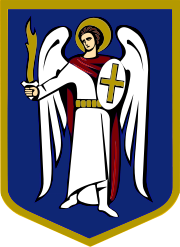 ДЕПУТАТКИЇВСЬКОЇ МІСЬКОЇ РАДИ IХ СКЛИКАННЯ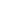 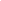    « 11 » березня 2021 р.                            № 08/279/09/069 – 70                                           Київському міському голові                                              Кличку В.В.                       Голові Шевченківської районної        в місті Києві державної адміністрації        Гарязі О.О.        вул. Б. Хмельницького, 24-Б                                              м. Київ 01030   Щодо захаращення ливневих стоківДЕПУТАТСЬКЕ ЗВЕРНЕННЯДо мене, як до депутата Київської міської ради звертаються мешканці мікрорайону «Нивки» щодо прочищення ливневих стоків на вулицях та у дворах мікрорайону.Мешканці зазначають, що на проїзній частині вулиць Щербаківського, Академіка Туполєва, а також на прибудинкових територіях будинків 11А по вул. Турчина,  4А по вул. Салютна, 20Г, 16Ж по вул. Академіка Туполєва, на території СЗШ № 175 за адресою вул. Щербаківського, 58 під час зливи створюється справжній дощовий колапс, відбувається затоплення прибудинкових територій, шкільного подвір’я, проїзної частини вулиць. Я, як депутат Київської міської ради, хочу зазначити, що проблема регулярного затоплення вулиць під час злив стосується не тільки Нивок, а всього міста. Дощова каналізаційна система зношена, ливневі стоки забиті сміттям, в наслідок чого система не справляється з великим об’ємом води, яка попадає до неї під час дощів. Крім цього ливневі стоки не обладнані очисними спорудами, все, що змивається з асфальту, попадає безпосередньо до річок, що спричиняє забруднення Дніпра та всього водного басейну. Новобудови, які підключаються до старої системи каналізації, також впливають на забрудненість ливневих стоків. Приймаючи до уваги актуальність вищезазначеної проблеми, яка в цілому стосується міста Києва, керуючись Законом України «Про статус депутатів місцевих рад», прошу  Вас надати відповідні доручення щодо розробки міської цільової програми з прочищення ливневих стоків міста та визначення джерел фінансування. Про результати розгляду цього депутатського звернення прошу повідомити мене за адресою моєї громадської приймальні: 04111, м. Київ, вул. Салютна, 4-А або через систему «АСКОД» (Код: 0827908069) у встановлений законом термін.З повагоюДепутат Київради			             			 В. Яловий